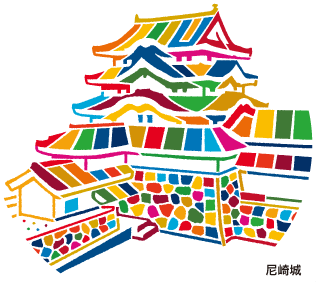 キッズサポーターキッズサポーターキッズサポーターキッズサポーターキッズサポーターキッズサポーターキッズサポーターキッズサポーターキッズサポーターキッズサポーターキッズサポーターキッズサポーターふりがなふりがなの〒　　　　　　　-〒　　　　　　　-〒　　　　　　　-〒　　　　　　　-〒　　　　　　　-〒　　　　　　　-〒　　　　　　　-〒　　　　　　　-〒　　　　　　　-〒　　　　　　　-〒　　　　　　　-メール　　　　　　　　　　　　　　　　　　　（　　　　　　　）　　　　　　　　　　　　　　　　　　　（　　　　　　　）　　　　　　　　　　　　　　　　　　　（　　　　　　　）　　　　　　　　　　　　　　　　　　　（　　　　　　　）　　　　　　　　　　　　　　　　　　　（　　　　　　　）　　　　　　　　　　　　　　　　　　　（　　　　　　　）　　　　　　　　　　　　　　　　　　　（　　　　　　　）　　　　　　　　　　　　　　　　　　　（　　　　　　　）　　　　　　　　　　　　　　　　　　　（　　　　　　　）　　　　　　　　　　　　　　　　　　　（　　　　　　　）　　　　　　　　　　　　　　　　　　　（　　　　　　　）・その他　　　　　　　　　　その他　　　　　　　　　　その他　　　　　　　　　　あまコインコードコードのキッズサポーター　　□キッズサポーター　　□キッズサポーター　　□キッズサポーター　　□キッズサポーター　　□キッズサポーター　　□キッズサポーター　　□キッズサポーター　　□キッズサポーター　　□キッズサポーター　　□キッズサポーター　　□